关于召开“全国工业行业减污降碳暨脱硫脱硝、除尘技术推广研讨会”的通知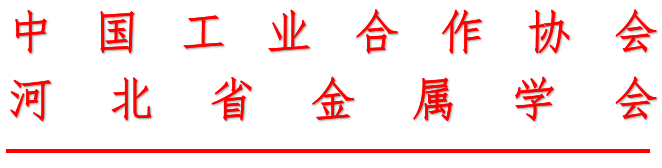 各相关单位：	近日，国家发展改革委、科技部等 10 部门联合印发《绿色低碳先进技术示 范工程实施方案》，提出将布局一批技术水平领先、减排效果突出、减污降碳协 同、示范效应明显的项目，并明确了绿色低碳先进技术示范工程重点方向、保障措施、组织实施方式等。为全面贯彻党的二十大精神，深入贯彻习近平生态文明思想，立足新发展阶 段，完整、准确、全面贯彻新发展理念，构建新发展格局，推动高质量发展，通 过实施绿色低碳先进技术示范工程，布局一批技术水平领先、减排效果突出、减 污降碳协同、示范效应明显的项目，加快占领全球绿色低碳技术和产业高地，为 实现碳达峰碳中和目标提供有力支撑，为经济社会高质量发展提供绿色动能。中 国工业合作协会联合河北省金属学会定于 2024 年01月11日-01月13日在石家庄举办关于召开全国工业行业减污降碳暨脱硫脱硝、除尘技术推广研讨会。届时将邀请有关部门领导、行业权威专家、业内知名企业负责人到会演讲，参与交流。请各有关单位及个人积极参加。现将有关事项通知如下：一、会议主题节能环保 绿色低碳二、组织机构主办单位：中国工业合作协会    河北省金属学会   碳中和在线服务平台工业节能减排在线平台  承办单位：北京怀兹教育咨询有限公司三、部分学术、技术交流内容及论文投递方向1．“双碳 ”背景下的环保产业发展趋势与分析；2．零碳循环产业与资源化综合利用；3．源头降碳煤气精脱硫技术；4．零碳循环产业解决方案；5．绿色低碳氢冶金技术在钢铁冶金领域的创新与应用；6．电力行业多工序多污染物超低排放技术；7．烟气多功能耦合超低排放技术集成与应用；8．工业余热余能回收装置与利用技术；9．钢铁、焦化行业低碳发展路径及政策趋势；10．钢铁行业超低排放最新技术与应用；11．脱硫脱硝副产物回收与利用技术；12．SCR 脱硝氨逃逸的原因和控制措施；13．烟气高效低成本脱硫脱硝深度除尘系统；14．活性炭脱硫脱硝升级改造实践经验；15．烧结烟气污染物的协同治理技术；16．中低温脱硝催化剂技术开发及应用；17．工业除尘未来发展趋势与前景展望；18．袋式除尘系统设计；袋式、电袋复合式除尘技术；19．电改袋除尘技术的应用；袋式除尘器的滤料及其应用；20．袋式除尘器的生产与检验、安装、运行与维护；21.工业领域减污降碳新设备、新技术应用推广与探讨。四、参会对象各级发改委（局）、工业、建设等节能减排主管部门，行业协会，钢铁、玻璃、冶金、水 泥及化工等相关企业；高等院校、设计院所、余热余能回收利用工程单位，废水废气处置单位， 脱硫、脱硝、消白、减污降碳、处置单位，能源服务、储能等相关公司；工业领域新技术、新 工艺、新材料、新设备的相关单位。五、征文要求1、会议面向全国征集与主题相关的学术报告摘要、论文摘要，安排会议报告 。 论文及报 告摘要投递截止日期为 2024年1月 4日 ， 提交至电子邮箱：358757955@qq.com 也可加微 信投递；2、论文及报告摘要投递要求：需提交文件格式为 word 文档的论文电子版，A4 纸，5 号宋 体。论文及报告摘要要求包括 300-500 字的中文和相对应的英文简述； 第一作者和通讯作者 简介以及作者联系方式等，也可投递全篇副论文，文幅一般在 2200-6000 字为宜；六、会议时间及地点2024 年 1月 11日 - 1月 13日（11日全天报到）地点：河北省 石家庄市费用说明：（RMB）1.会务费：2800元/位 （含资料、茶歇、场地、专家等费用）食宿统一安排费用自理，2.关于新设备、新技术推广发言 30000 元 RMB/30 分钟（黄金时间另算），展位： 15000 元 RMB/个（包含 2 人参会费）。具体与会务组联系。学术板块可安排 10 分钟口头报告。技术推广可免费 5 分钟口头报告。缴费账户：开 户 名：北京怀兹教育咨询有限公司账    号：0404 1401 0302 0005 122开 户 行：北京农商银行四季青支行紫竹院分理处 八、联系方式联系电话：王老师 13581635697（微信）邮    箱：358757955@qq.com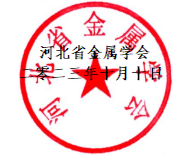 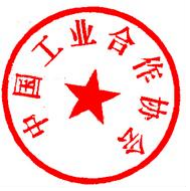 附件：全国工业行业减污降碳暨脱硫脱硝、除尘技术推广研讨会报名表单位名称单位名称单位名称单位名称邮 编邮 编邮 编邮 编邮 编通讯地址通讯地址通讯地址通讯地址参会联系人参会联系人参会联系人参会联系人E-mailE-mailE-mailE-mailE-mail电话/手机电话/手机电话/手机电话/手机传真传真传真传真参会代表姓名参会代表姓名参会代表姓名参会代表姓名性别性别性别部门部门部门职务手机手机手机手机手机手机邮箱邮箱邮箱邮箱是否提交论文摘要是否提交论文摘要是否提交论文摘要是否提交论文摘要是否提交论文摘要是否提交论文摘要是否提交论文摘要是否提交论文摘要是否提交论文摘要是□           否□是□           否□是□           否□是□           否□是□           否□是□           否□是□           否□是□           否□是□           否□是□           否□是□           否□是□           否□是否提交报告摘要是否提交报告摘要是否提交报告摘要是否提交报告摘要是否提交报告摘要是否提交报告摘要是否提交报告摘要是否提交报告摘要是否提交报告摘要是□           否□是□           否□是□           否□是□           否□是□           否□是□           否□是□           否□是□           否□是□           否□是□           否□是□           否□是□           否□报告题目报告题目报告题目报告题目报告题目报告题目报告题目报告题目报告题目论文题目论文题目论文题目论文题目论文题目论文题目论文题目论文题目论文题目参会形式参会形式参会形式院校发言□   企业发言□    仅参会交流□   摘要□     赞助□院校发言□   企业发言□    仅参会交流□   摘要□     赞助□院校发言□   企业发言□    仅参会交流□   摘要□     赞助□院校发言□   企业发言□    仅参会交流□   摘要□     赞助□院校发言□   企业发言□    仅参会交流□   摘要□     赞助□院校发言□   企业发言□    仅参会交流□   摘要□     赞助□院校发言□   企业发言□    仅参会交流□   摘要□     赞助□院校发言□   企业发言□    仅参会交流□   摘要□     赞助□院校发言□   企业发言□    仅参会交流□   摘要□     赞助□院校发言□   企业发言□    仅参会交流□   摘要□     赞助□院校发言□   企业发言□    仅参会交流□   摘要□     赞助□院校发言□   企业发言□    仅参会交流□   摘要□     赞助□院校发言□   企业发言□    仅参会交流□   摘要□     赞助□院校发言□   企业发言□    仅参会交流□   摘要□     赞助□院校发言□   企业发言□    仅参会交流□   摘要□     赞助□院校发言□   企业发言□    仅参会交流□   摘要□     赞助□院校发言□   企业发言□    仅参会交流□   摘要□     赞助□院校发言□   企业发言□    仅参会交流□   摘要□     赞助□企业推广赞助企业推广赞助企业推广赞助企业推广赞助企业推广赞助企业推广赞助大会发言 □    彩色展板 □    易拉宝 □    宣传资料 □大会发言 □    彩色展板 □    易拉宝 □    宣传资料 □大会发言 □    彩色展板 □    易拉宝 □    宣传资料 □大会发言 □    彩色展板 □    易拉宝 □    宣传资料 □大会发言 □    彩色展板 □    易拉宝 □    宣传资料 □大会发言 □    彩色展板 □    易拉宝 □    宣传资料 □大会发言 □    彩色展板 □    易拉宝 □    宣传资料 □大会发言 □    彩色展板 □    易拉宝 □    宣传资料 □大会发言 □    彩色展板 □    易拉宝 □    宣传资料 □大会发言 □    彩色展板 □    易拉宝 □    宣传资料 □大会发言 □    彩色展板 □    易拉宝 □    宣传资料 □大会发言 □    彩色展板 □    易拉宝 □    宣传资料 □大会发言 □    彩色展板 □    易拉宝 □    宣传资料 □大会发言 □    彩色展板 □    易拉宝 □    宣传资料 □大会发言 □    彩色展板 □    易拉宝 □    宣传资料 □住宿预定住宿预定住宿预定住宿预定住宿预定住宿预定单 住（    ）间   标 间（    ）间  订房数量      间   自行安排 □单 住（    ）间   标 间（    ）间  订房数量      间   自行安排 □单 住（    ）间   标 间（    ）间  订房数量      间   自行安排 □单 住（    ）间   标 间（    ）间  订房数量      间   自行安排 □单 住（    ）间   标 间（    ）间  订房数量      间   自行安排 □单 住（    ）间   标 间（    ）间  订房数量      间   自行安排 □单 住（    ）间   标 间（    ）间  订房数量      间   自行安排 □单 住（    ）间   标 间（    ）间  订房数量      间   自行安排 □单 住（    ）间   标 间（    ）间  订房数量      间   自行安排 □单 住（    ）间   标 间（    ）间  订房数量      间   自行安排 □单 住（    ）间   标 间（    ）间  订房数量      间   自行安排 □单 住（    ）间   标 间（    ）间  订房数量      间   自行安排 □单 住（    ）间   标 间（    ）间  订房数量      间   自行安排 □单 住（    ）间   标 间（    ）间  订房数量      间   自行安排 □单 住（    ）间   标 间（    ）间  订房数量      间   自行安排 □银行汇款银行汇款银行汇款银行汇款银行汇款开 户 名：北京怀兹教育咨询有限公司账    号：0404 1401 0302 0005 122开 户 行：北京农商银行四季青支行紫竹院分理处     备注： 低碳+姓名开 户 名：北京怀兹教育咨询有限公司账    号：0404 1401 0302 0005 122开 户 行：北京农商银行四季青支行紫竹院分理处     备注： 低碳+姓名开 户 名：北京怀兹教育咨询有限公司账    号：0404 1401 0302 0005 122开 户 行：北京农商银行四季青支行紫竹院分理处     备注： 低碳+姓名开 户 名：北京怀兹教育咨询有限公司账    号：0404 1401 0302 0005 122开 户 行：北京农商银行四季青支行紫竹院分理处     备注： 低碳+姓名开 户 名：北京怀兹教育咨询有限公司账    号：0404 1401 0302 0005 122开 户 行：北京农商银行四季青支行紫竹院分理处     备注： 低碳+姓名开 户 名：北京怀兹教育咨询有限公司账    号：0404 1401 0302 0005 122开 户 行：北京农商银行四季青支行紫竹院分理处     备注： 低碳+姓名开 户 名：北京怀兹教育咨询有限公司账    号：0404 1401 0302 0005 122开 户 行：北京农商银行四季青支行紫竹院分理处     备注： 低碳+姓名开 户 名：北京怀兹教育咨询有限公司账    号：0404 1401 0302 0005 122开 户 行：北京农商银行四季青支行紫竹院分理处     备注： 低碳+姓名开 户 名：北京怀兹教育咨询有限公司账    号：0404 1401 0302 0005 122开 户 行：北京农商银行四季青支行紫竹院分理处     备注： 低碳+姓名开 户 名：北京怀兹教育咨询有限公司账    号：0404 1401 0302 0005 122开 户 行：北京农商银行四季青支行紫竹院分理处     备注： 低碳+姓名开 户 名：北京怀兹教育咨询有限公司账    号：0404 1401 0302 0005 122开 户 行：北京农商银行四季青支行紫竹院分理处     备注： 低碳+姓名开 户 名：北京怀兹教育咨询有限公司账    号：0404 1401 0302 0005 122开 户 行：北京农商银行四季青支行紫竹院分理处     备注： 低碳+姓名开 户 名：北京怀兹教育咨询有限公司账    号：0404 1401 0302 0005 122开 户 行：北京农商银行四季青支行紫竹院分理处     备注： 低碳+姓名开 户 名：北京怀兹教育咨询有限公司账    号：0404 1401 0302 0005 122开 户 行：北京农商银行四季青支行紫竹院分理处     备注： 低碳+姓名开 户 名：北京怀兹教育咨询有限公司账    号：0404 1401 0302 0005 122开 户 行：北京农商银行四季青支行紫竹院分理处     备注： 低碳+姓名开 户 名：北京怀兹教育咨询有限公司账    号：0404 1401 0302 0005 122开 户 行：北京农商银行四季青支行紫竹院分理处     备注： 低碳+姓名我单位共          人参会，费用共         元RMB。我单位共          人参会，费用共         元RMB。我单位共          人参会，费用共         元RMB。我单位共          人参会，费用共         元RMB。我单位共          人参会，费用共         元RMB。我单位共          人参会，费用共         元RMB。我单位共          人参会，费用共         元RMB。我单位共          人参会，费用共         元RMB。我单位共          人参会，费用共         元RMB。我单位共          人参会，费用共         元RMB。我单位共          人参会，费用共         元RMB。我单位共          人参会，费用共         元RMB。我单位共          人参会，费用共         元RMB。我单位共          人参会，费用共         元RMB。我单位共          人参会，费用共         元RMB。我单位共          人参会，费用共         元RMB。我单位共          人参会，费用共         元RMB。我单位共          人参会，费用共         元RMB。我单位共          人参会，费用共         元RMB。我单位共          人参会，费用共         元RMB。我单位共          人参会，费用共         元RMB。发票信息专票□                 普票□专票□                 普票□专票□                 普票□专票□                 普票□专票□                 普票□专票□                 普票□专票□                 普票□专票□                 普票□专票□                 普票□专票□                 普票□专票□                 普票□专票□                 普票□专票□                 普票□专票□                 普票□专票□                 普票□专票□                 普票□专票□                 普票□专票□                 普票□专票□                 普票□开票内容：会议费发票信息发票抬头全称发票抬头全称发票抬头全称发票抬头全称发票抬头全称发票抬头全称发票抬头全称发票信息纳税人识别号纳税人识别号纳税人识别号纳税人识别号纳税人识别号纳税人识别号纳税人识别号发票信息地  址地  址地  址地  址地  址地  址地  址发票信息电  话电  话电  话电  话电  话电  话电  话发票信息开户行开户行开户行开户行开户行开户行开户行发票信息账 号账 号账 号账 号账 号账 号账 号会务组联系人会务组联系人王老师 13581635697（微信）王老师 13581635697（微信）王老师 13581635697（微信）王老师 13581635697（微信）王老师 13581635697（微信）王老师 13581635697（微信）王老师 13581635697（微信）王老师 13581635697（微信）王老师 13581635697（微信）王老师 13581635697（微信）邮箱邮箱邮箱邮箱358757955@qq.com358757955@qq.com358757955@qq.com358757955@qq.com358757955@qq.com